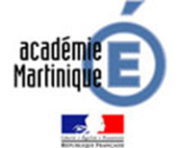 Mission Maîtrise de la langue       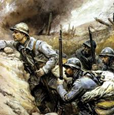  « LES PETITS ARTISTES DE LA MÉMOIRE »Année scolaire 2013-2014Quelques pistes d’exploration